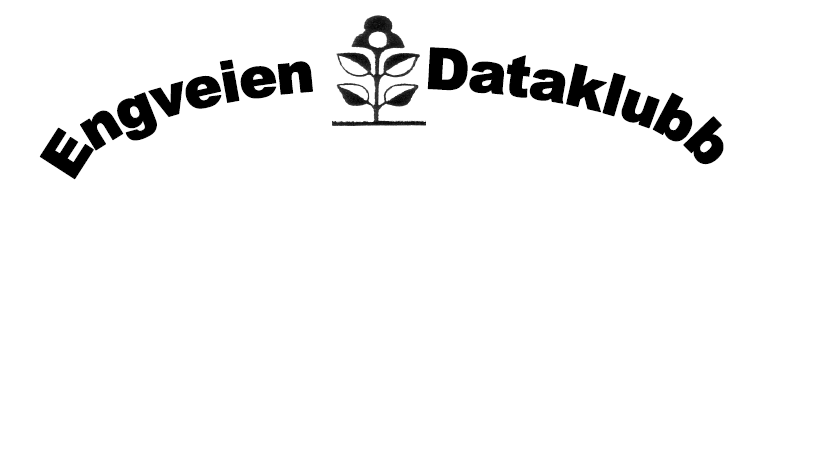 Referat fra Medlemsmøte 02.September. 2019.Denne dagen hadde det møtt opp 17 medlemmer.Astrid ønsket oss alle velkommen til dette første Medlemsmøte etter ferien. Hun ønsket også Stine Rofelt velkommen. Hun er ansatt som daglig leder i den nystiftede Frivillighetssentralen i Stokke. Hun ville orientere oss litt om dette.
I løpet av høsten regner de med at de har kommet inn i egne lokaler.
Frivillighetssentralen skal være åpen for alle som har lyst til å delta innen frivillig arbeid.
Og likedan kan de som trenger hjelp, også melde sin interesse.
Det er allerede 2-3 frivillige som har meldt seg til tjeneste.
Astrid takket Stine for en god og fyldig informasjon. Og så var det tid for kaffe og kringle.Referent, Berit.